Kissimmee Primary Care PATIENT REGRISTRATIONToday's Date: 	_c/ _c/	Date of Birth:	/		/	Age: 		_Fecha	Fecha de nacimiento----	EdadPERSONAL INFORMATIONInfonnaccion PersonalName: 	Preferred Name:.	_First/Nombre	Middle/Inicial	Last/ApellidoGender: □Male □Female	Social Security Number: 	_Sex.a	Numero de Social	(may be needed for insurance)Marital Status: □Single □Married □Separated □ Divorced □WidowedSoltero/a	Casado/a	Separndo/a	Divorciado/a	Viudo/aAddress:	Direccion	Street Address I calle	City I Ciudad	State/Estado	ZIP Code/Codigo postalCellphone: L_)			_Celu!ar----May we send a text? □Yes □No Leave voicemail? □Yes □NoPodemos enviarle textos?	Mensaje de voz?Secondary Phone: L_)			_		May we leave a voicemail here?□Yes □NoNumero secundario	Mensaje de voz a este numero?E-mail:	Correo electronicoRace and Ethnicity: □ Asian/Pacific Islander	□African-American/Black	□Latino/HispanicRaza	□Native American	□White/Caucasian □Decline to SpecifyEmployer:	 Phone number:	Empleador	Telefono de EmpladorAre you a caregiver for a family member? □Yes □No  I/yes, your relationship	;,Es usted el cuidador de unfamiliar?	RelaccionPharmacy Name: 	Phone: L_)	- -		Fannacia	TeLefonoEMERGANCY CONTACTContacto de EmergenciaEmergency Contact Name:	This person lives with you? □Yes □NoNombre y Ape/lido	Vive con usted?Phone:L_) 		_Telefono_ 		Relationship: 	_RelaccionAddress:----------------------------	--Direccion	Street Address/ calle	City/ Ciudad	State/Estado	ZIP Code/Codigo postalINSURANCE INFORMATIONINFORMACCION DE SEGUROPrimary Insurance:	Segura primarioMember ID#: 	Insurance Policy Holder Name:	_Numero de ID	Nombre exacto del duefio de la Poliza	(write exactly as written on card)Relationship to Patient: □Self □Spouse □ParentRelaccion	Ud. mismo/a	Esposo/a	PadresSecondary Insurance:	 Member ID#:	_Poliza segunadaria	Numero de IDRelationship to Client: □Self □Spouse □ParentRelaccion	Ud. mismo/a	Esposo/a	PadresPharmacy Name: 	Phone:(	) 	 _ 	Nombre de farmacia	TelefonoAddress: --- ----,---,-c--	--	--- -	------ =	-=-cc----DireccionStreet Address/ calle	City I Ciudad	State/Estado	ZIP Code/Codigo postalSOCIAL HISTORYHistorial SocialDo you smoke? □Yes □No	If Yes, Packs per day 		_	Year you quit		_Furna	Cuantos Paquetes al dia	Alia que lo dejaMedical Cannabis Card:.□Yes □No	If Yes, ID#: 	_Tar:Jeta de cannabis medicinal:Alcoholic Beverages? □NeverEn cas0 afirmafivo, mlmero de identificaci6n:□Rarely	□Moderate	□Heavily □SocialBebidas aLcoholicas:	NuncaExercise: □ Sedentary  □ MildEjercicio:	Sedentario	LeveCasi Nunca	Moderadamente□ VigorousVigorosoMucha	SociablementeMental HealthSalud mentalIs stress a major problem for you? □Yes □No;,Es el estres un problema importante para usted?Do you panic when stressed? □Yes □No;,Entras en pClnico cuando est6.s estresado?Do you feel depressed? □Yes □NoTe sientes deprimido?Do you have problems with eating or your appetite? □Yes □No;,Tiene problemas para comer o su apetito?Do you cry frequently? □Yes □No	Have you ever attempted suicide?;,lloras confrecuencia?	;,Alguna vez ha intentado stdcidarse?Have you ever seriously thought about hurting yourself? □Yes □No;,Alguna vez ha pensado seriamente en hacerse dafio?□Yes □NoDo you have trouble sleeping?□Yes □NoTienes problemas durmiendo?Have you ever been to a counselor? □Yes □No;,Alguna vez ha ido a un consejero?First/Hombre	Midd/ellnicia/Patient Medical HistoryGender: □Male □Female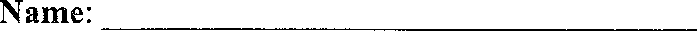 Last/Ape/lido	SexoDate of Birth:-- /	 /	Age: 		Birth Place		-------Fecha de nacimiento	Edad	Lugar de NacimientoMarital Status: □Single □Married □Separated □ Divorced □WidowedSoltero/a	Casado/a	Separado/a	Divorciado/a	ViudolaAllergies to MedicationsAler<;!ia a MedicamentosCurrent Medications {pleaseinclude over the counter medications and food supplements)Med,'camentos actuaIes IimcIu a med,'camen as de venta /I'bre v como emen os a/,'ment',c,•os1)Current Symptoms:Sintomas actuates□Weight LossPerdida de peso□Stomach Ulcers□Hoarseness	□Weight Gain	□Difficulty SpeakingRonquera	Aumento de peso	Dificultad para hablar□Shortness of Breath	□Fever or Chills	□WheezingU!ceras de est6mago□Difficulty in ExericisingDificultad para ejercitarse□Change in NailsDificultad para respirar	Fiehre o escalofr[os□Arthritis	□Change in HairArtritis	Cambia de cabello□Stomach Ulcers	□RashesSibilancias□Coughing up bloodTos con sangre□Blood in StoolEntpciones□Skin LesionsSangre en las heces□Varicose VeinsErupcianes□Vision ProblemsSangre en las heces□Back PainLesiones cut6.neas□GlaucomaGlaucoma□Nose BleedingSangrado de nariz□Black Tarry Stoolaburete alquitranado negroVarices	Prablemas de visiOn□Swelling in Legs	□Hearing LossHinchaz6n en las piernas	Pirdida auditiva□Substance Abuse  □CoughAbttso de sustancias	Tos□None of the aboveNinguno de las anterioresDolor de espalda□Difficulty ThinkingDificultad para pensar□DepressionDepresi6nHave you had blood transfusions: □Yes □NoHa recibido transfi1siones de sangre?Any trouble falling asleep? □Yes □NoA!giln problema para conciliar el sueiioHave you been told you snore loudly? □Yes □NoLe han dicho que ronca fuerteHow many hours a night do you sleep? 	Cudntas haras por noche duermeNo any trouble staying asleep? □Yes □NoTiene problemas para quedarse dormido?Continue ...□Abnormal Heart RhythmRitmo cardiaco anonnal□Anxiety/StressA.nsiedad / Estres□AsthmaAsma□Chronic BronchitisBronquitis cronica□DiabetesDiabetes□Emphysema/COPDEnfisema / EPOC□Headaches/MigrainesDolores de cabeza / migrafias□Heart MurmurSoplo cardiaco□High Blood PressurePresi6n arterial alta□IBSSil□ObesityObesidad□OsteoporosisOsteoporosis□StrokeAccidente cerebrovascular□Allergies/Seasonal/ EnvironmentalAlergias / estacionales / ambientales□Atrial FibrillationFibrilaci6n auricular□Colitis or Crohn's Disease CancerColitis o cancer de la enfennedad de Crohn (cualquier tipo)□Chronic PainDolor cr6nico□Chronic Kidney DiseaseEnfennedad renal cr6nica□Galbladder DiseaseEnfermedad de la vesfcula galvinica□Heart Attack Heartburn (GERD)Acidez de est6mago por ataque cardiaco (ERGE)□ HepatitisHepatitis□High CholesterolColesterol alto□Kidney Failure[nsuficiencia renal□Peripheral Vascular DiseaseEnfetmedad vascular periforica□Sleep ApneaApnea del•suefi.o□Thyroid DiseaseEnfermedad de la tiroides□AnemiaAnemia□Back PainDolor de espalda□ArthritisAliritis□DepressionDeptesi6n□DiverticulitisDiverticulitis□GoutGota□Heart Failure1nsuficiencia cardfaca□Kidney StonesCillculos renales□HIV/AIDSVIH/ SIDA□Mental IllnessEnfermedad mental□Seizures/EpilepsyConvulsiones / Epilepsia□Stomach UlcersDlceras de est6mago□UTIInfecci6n de! tracto urinarioAny other information you wish to provide not listed above:Cua!quier otra inj0rmaci6n que desee proporcionar no mencionada anteriormente:Women OnlySolo MujeresAge at when you got your 1" period:	 Date of Last menstrual period:		Length of Cycle_Edad a la que tuvo su primer periodo	Fecha de la ilitima menstruaci6nHeavy periods, irregular, spotting, pain or discharge? □Yes	□No;,Periodos abundantes, irregulares, manchado, dolor o secreci6n?Duraci6n def cicloNumber of pregnancies 		Number of live births		Pregnant or breastfeeding?□Yes □NoNt'tmero de embarazos	Ni'tmero de nacidos vivas	,,:Esta embarazada o amamantando?Have you had D&C, Hysterectomy or C-Section? □Yes □No;,Ha tenido D&C, Histerectomfa o Cesiirea?Any Urinary Tract Infection or Kidney infection in the last year? □Yes □No;,Alguna infecci6n def tracto urinario o def rifi.6n en el it!timo aiio?Any blood in urine? □Yes □No	Problems controlling urine? □Yes □No;,Sangre en la ofina?	;,Problemas para controlar la orina?Hot flashes or sweating at night? □Yes □	No  Date of last Pap smear and rectal exam?		_;,Sofocos o sudoraci6n nocturna?	;,Fecha de la t'tltima pn1eba de Papanicolaou y examen rectal?Do you have menstrual tension, pain, bloating, irritability or other symptoms at or around time of period? □Yes ,□No"'I, Tiene tensi6n menstn.tal, dolor, hinchaz6n, irn'tabilidad u otros sfntomas en un momenta detenninado de{ periodo?Recent breast tinderness, lumps or nipple discharge? □Yes □No;,Sensibilidad reciente,,en los senos, bultos o secreci6n de! pez6n?Men OnlySolo HombresDo you usually get up at night to uriniate? □Yes □No	If yes, how many times per night---;,Suele levantarse par la noche para orinar?	En caso afirmativo, cu6ntas veces par nocheDo you feel pain or burning with urination?□Yes □No	Blood in urine? □Yes □No;,Siente dolor o ardor al orinar?	,:;Sangre en la orina?Do you feel burning discharge from penis? □Yes □No  Force when urinating decrease?□Yes □No;,Siente secreci6n ardiente de! pene?	t:Disminuye lafi1erza al orinar?Any kidney, bladder or prostate infection in the last year?  Yes  No;,Alguna irifecci6n de rir76n, vejiga o pr6stata en el Ultimo ano?Problems emptying your bladder completely? □Yes,:;Problemas para vaciar comp/etamente la vejiga?□No  Testicle pain or swelling? □Yes;,Dolor o inflamaci6n de las testiculos?□NoDifficulty with erection or ejaculation?□Yes □No;,Dificultad con la erecci6n o la eyaculaci6n?Date of last prostate & rectal exam:		_Fecha del tlltimo examen de pr6stata y recto:Family Medical HistoryHistorial medico familiarPlease indicate if YOUR FAMILY has a history of the following: (ONLY include parents, grandparents, siblings, and children)Par favor indique si SU FAMILIA tiene antecedentes de lo siguiente: (S6LO incluya padres, abuelos, hennanos e hijos)□I am adopted and do not know biological family history	□Family History UnlmownSoy adoptado y no conozco antecedentesfamiliares bio!0gicos	Antecedentesfamiliares Desconocido□Alcohol Abuse	□Anesthetic  Complication	□Arthritis	□AsthmaAbuso de alcohol□DiabetesDiabetes□Colon Cancercancer de colon□High CholesterolAlta en colesterol□Rectal CancerCit.ncer de recto□Breast CancerComplicaci6n anest!:sica□Bladder ProblemsProblemas de vejiga□Heart DiseaseEnfermedad cardfaca□Kidney DiseaseEnfermedad renal□Seizures/ConvulsionsConvulsiones□Stroke/CVA of the BrainArtritis□Bleeding DiseaseEnfennedad hemorrdgica□LeukemiaLeucemia□AnemiaAnemia□DepressionDepresi6n□Other CancerAsma□MigrainesMigrafias□OsteoporosisOsteoporosis□Severe AllergyAlergia severa□ThyroidTiroidesCtincer de mama	Accidente cerehrovascular/ACV cerebral	Otro cancer□Lung/Respiratory Disease	□High Blood PressureEnfermedad pulmonar I respiratoria	Presi6n arterial alta□NONE of the AboveNJNGUNOde las anterioresMother, Grandmother, or Sister developed heart disease before the age of 65?La madre, la abuela o la·hermana desarrollaron una enfermedad cardfaca antes de las 65 aiios.Father, Grandfather, or Brother developed heart disease before the age of 55?Padre, abuelo o hennano desarrollaron una enfermedad card[aca antes de las 55 afios□Yes □No□Yes □NoIf your mother, father, brothers or sisters are deceased, please list their age at the time of death and the cause:Si su madre, padre, hermanos o hermanas ban fallecido, indique su edad en el momcnto de la muerte y la causa:Any other family information you wish to provide not listed above:Cualquier otra informaci6n que desee proporcionar:Text/E-mail ConsentConsentimiento par rnensaje de texto I correo electr6nicoBy signing below, I authorize Kissimmee Primary Care to contact me by automated SMS text messages and e-mail for appointment reminders. I understand that message/data rates may apply to messages sent by Kissimmee Primary Care under my cell phone plan. I know that I am under no obligation to authorize Kissimmee Primary Care to send me text messages. I may opt-out of receiving these communications by signing a revoke part of this form or by responding STOP in the messages received. Please allow 2-3 business days for processing.I understand that text messaging is not a secure fo1mat of communication. There is some risk that individually identifiable health information or other sensitive or confidential information contained in such text may be misdirected, disclosed to or intercepted by unauthorized third parties. Information included in text messages may include your first name, date/time of appointments, name of physician, and physician phone number.By signing below, I indicate I am the primary user for the mobile phone number listed above, I accept the risk explained above and consent to receive text messages via automated technology from Kissimmee Primary Care to the phone number that I have provided.Consentimiento por mensaje de texto / correo electronicoAl firmar a continuaci6n, autorizo a Kissimmee Primary Care a que se comunique conmigo mediante mensajes de texto SMS automatizados y correo electr6nico para recordatorios de·citas. Entiendo que se pueden aplicar tarifas de mensajes I datos a las mensajes enviados par Kissimmee Primary Care bajo mi plan de telefono celular. Se que no tengo la obligaci6n de autorizar a Kissimmee Primary Care a enviarme mensajes de texto. Puedo optar par no recibir estas comunicaciones firmando una parte de revocaci6n de este formulario o respondienda STOP en las mensajes recibidos. Par favor, espere de 2 a 3 dias habiles para el pracesamiento.Entiendo que la mensajeria de texto no es unformato de camunicaci6n seguro. Existe cierto riesgo de que la informaci6n medica identijicable individualmente u otra infarmaci6n sensible o confidencial contenida en dicho texto pueda ser ma/ dirigida, divulgada o interceptada par terceros no autorizadas. La informaci6n incluida en las mensajes de texta puede incluir su nombre, fecha I hara de las citas, nombre de! medico y numero de telefono de! medico.Al firmar a continuaci6n, indico que soy el usuario principal de! numero de telefono m6vil mencionado anteriormente, acepto el riesgo explicado anteriormente y day mi consentimiento para recibir mensajes de texto a /raves de tecno/ogia automatizada de Kissimmee Primary Care al numero de telefono que he proporcionado.Mobile:	 Email:	mobile	Correo electronicoPatient Name: 	Date of Birth: 	Nombre de pacienteFecha de nacimientoSignature: 	Date: 	Firma de paciente	FechaRevoke ConsentPatient Name: 	Date of Birth: 	Nombre de pacienteFecha de nacimientoSignature: 	 Date: 	HIPAA/ DISCLOSURE OF HEALTH INFORMATION POLICYThis office will NOT disclose information to any party without signed consent from the patient. If you do not write the name/s of person on this HIPPA form, no information will be discussed with them. NO EXCEPTIONS. I authorize the Kissimmee Primary Care to disclosed my medical information (i.e. progress notes, lab and radiology results, medication, patients plans, referral information). To the following individuals:,	,	,	,HIPAA I POLITICA DE DIVULGACION DE INFORMACION MEDICAEsta oficina NO divulgara informaci6n a ninguna parte sin el consentimiento firmado de! paciente. Si no escribe el I las nombre Is de la persona en este formulario HIPPA, nose discutira ninguna informaci6n con ellos. SIN EXCEPCIONES. Autorizo a Kissimmee Primaey Care a divulgar mi informaci6n medica (es decir, notas de progreso, resultados de laboratorio y radiologia, medicamentos, planes de pacientes, informaci6n de derivaci6n). A las siguientes personas:Name: 		Relationship: 	First/Nombre	Middle/Inicial	Last/Apel!ido	RelaccionName: 		Relationship: 	FirsUNombre	Middlellnicial	Last/Apel!ido	Re!accionName: 		Relationship: 	First/Nombre	Middle/Inicial	Last/Apellido	RelaccionPatient Name:  : • "'	Date of Birth: 	Nombre de pacienteFecha de nacirnientoSignature: 	Date: 	Firma de paciente	FechaRevoke ConsentPatient Name: 	Date of Birth: 	Nombre de pacienteSignature:	Finna de pacienteFecha de nacimientoDate. =	­FechaMedication PolicyControlled substance will NOT be refilled without an encounter with the doctor first and are only supplied for one (I) month.Antibiotics are not refilled, in case they are needed the patient must see the doctor first.I,	,have read the above information or it has been read to me. By signing this document I affirm I understand the medication policy.Politica de medicaci6nSustancia contro/adas NO se volveran a llenar sin una consulta con el medico primero y solo se suministran d:urante un (]) mes.Los antibi6ticos ·nose rellenan, en caso de que sean necesarios, el paciente debe consultar primero al medico.Yo,	, he leido la informaci6n anterior o me la han leido. Al firmar este documento, afirmo que entiendo la politica de medicamentos.Patient Name: 	Date of Birth: 	Nombre de paciente	Fecha de nacimientoSignature: 	Date: 	Firma de paciente	FechaPatient AcknowledgmentI, (print name) 	,certify that the information stated above is true and accurate to the best of my knowledge. I hereby authorize Kissimmee Primary Care (K.PC), to bill my health insurance company, myself, and/or its representative for all services that I receive. I further authorize my health insurance company or its representative to make direct payment of benefits to KPC or its providers under the terms and conditions of my health care contract. It is my responsibility to understand my coverage, including co-pays, co-insurance, and deductibles. This also includes understanding what services are covered or not. It is also my responsibility to let KPC know if there is a change in my insurance or coverage. I understand that I am ultimately responsible for payment of all services. I agree that parents, guardians, or personal representatives are responsible for all fees and services rendered for treatment of a minor/child. I will be held liable for any care provided to me, or to the client for whom I am legally responsible for, even when not covered by the insurance company. In addition, I authorize the appropriate staff at KPC to fill out any and all necessary paperwork or electronic claims required by my insurance carrier or managed care company, including but not limited to: treatment plans, insurance claim forms and termination of care information.I affirm that I have read, understand, and agree to the authorizations stated above.SIGNATURE	TODAY'S DATEReconocimiento de PacienteYo, (nombre en letra de imprenta) ------------- ·certifico que la informaci6n indicada anteriormente es verdadera y precisa segun mi en/ender. Par la presente autorizo a Kissimmee Primary Care (KPC) afacturar a mi compafiia de seguro medico, a mi mismo y/o a su representante par todos las servicios que reciba. Ademas, autorizo a mi compaiiia de seguro medico o su representante a realizar el pago directo de los beneficios a KPC o sus proveedores segun los terminos y condiciones de mi contra/a de atenci6n medica. Es mi responsabilidad comprender mi cobertura, incluidos las copagos, el coseguro y los deducibles. Esto tambien incluye comprender que servicios estan cubiertos o no. Tambien es mi responsabilidad informar a KPC si hay a/gun cambio en mi seguro o cobertura. Entiendo que soy, en ultima instancia, responsable de! pago de todos las servicios. Estoy de acuerdo en que los padres, tutores o representantes persona/es son responsables de todos los honorarios y servicios prestados par el tratamiento de un menor I niiio. Sere responsable de la atenci6n que se me brinde a mi o al cliente de/ que soy legalmente responsable, incluso cuando no este cubierto par la compaiiia de seguros. Ademas, autorizo al personal apropiado de KPC a completar todos y cada uno de las documentos necesarios o reclamos electr6nicos requeridos par mi compaiiia de seguros o compafiia de atenci6n administrada, incluidos, entre otros: planes de tratamiento, formularios de reclamos de seguros e informaci6n sabre la terminaci6n de la atenci6n.Afirmo que he leido, entiendo y estoy de acuerdo con las autorizaciones indicadas anteriormente.Firma de paciente	PechaMedication/MedicamentoReaction/ReaccionDrug Name/ NombreDose/DosisHow Often?Drug Name/NombreDose/DosisHow Often?.,at. " a:,_.,I,,, ·4;,